Memoria Descriptiva de la ActuaciónGDR Sierra Sur de JaénCONVOCATORIA 2020LINEA 4: Programa de intervención para la adecuación y fomento de los recursos públicos municipales.AYUDAS PREVISTAS EN LAS ESTRATEGIAS DE DESARROLLO LOCAL LEADER EN EL MARCO DE LA SUBMEDIDA 19.2 DEL PROGRAMA DE DESARROLLO RURAL DE ANDALUCÍA 2014-2020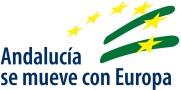 LA ESTRATEGIA DE DESARROLLO LOCAL DE LA SIERRA SUR DE JAÉN: “UNA OPORTUNIDAD HACIA EL PROGRESO SOCIAL Y ECONÓMICO DE LA COMARCA EN EL HORIZONTE 2020”Versión_16 octubre de 2020DOCUMENTOS QUE ACOMPAÑAN A ESTA MEMORIAA.- MEMORIA DESCRIPTIVA DE LA INVERSIÓNB.- PLAN ECONOMICO Y AUTOBAREMACIÓN C.- DOCUMENTO JUSTIFICATIVO DE CRITERIOS DE SELECCIÓN MANIFESTADOSD.- DECLARACIÓN DE IVA INSTRUCCIONES PARA LA CUMPLIMENTACIÓN DE LA MEMORIANOTA 1: Para sus respuestas en todos los apartados del documento, ocupe todo lo que necesite en los recuadros habilitados al efecto, en los que su espacio se amplia de forma automática a medida que escribe.NOTA 2:En respuestas abiertas con Justificación, debe argumentar su cumplimiento de forma clara. En respuestas cerradas de SI/NO, únicamente responder SI o NO suprimiendo para ello la que no corresponda, sin argumentar nada más.DATOS DE IDENTIFICACIÓN DE LA PERSONA SOLICITANTEDatos de la persona o entidad solicitante y de la representante Razón Social, Denominación, CIF/NIF/NIEApellidos, Nombre, DNI, Edad de la persona representanteActividad de la persona o entidad solicitante Actividad Principal de la entidad. Indicar el nº epígrafe IAE (Impuesto Actividades Económicas). Si realiza diferentes actividades introduzca los epígrafes correspondientes a cada actividadActividad para la que se solicita la ayuda. Indicar el nº epígrafe IAE.Información relativa a la entidad solicitante  Información sobre trayectoria de la entidad, resultados e hitos más significativos conseguidos, otras iniciativas de interés acometidas, y cualquier información que se considere relevante sobre la entidad solicitanteDESCRIPCION Título de la Actuación para la que se solicita la ayuda Descripción de la ActuaciónDescripción del proyecto Descripción de los Objetivos del Proyecto Temporalización del Proyecto, indicando las fechas de inicio y fin del mismo Estudio de la Elegibilidad del proyectoCompruebe que su proyecto se puede incluir en alguno de los tipos que enumera el apartado de Proyectos Elegibles de la Convocatoria.Indicar y Justificar:Compruebe que su proyecto cumple las Condiciones Obligatorias de Elegibilidad para esta Línea.Lucha contra el cambio climático: Cumplir como mínimo alguno de los aspectos que contribuyen a esta lucha establecidos en la EDL Sierra Sur de Jaén. (Ver lista de aspectos completa al final de esta Memoria).Justificación:Otros requisitos a cumplir: ¿Ratifica que la actuación NO persigue el beneficio económico para la entidad promotora?SI / NO¿La entidad solicitante es una administración pública de ámbito local? SI / NOEn caso de inversiones y/o servicios vinculados al desarrollo económico del territorio ¿estarán disponibles para todas las personas o entidades que, en función de las características del proyecto, pudiesen estar interesadas en su uso? SI / NOEn caso de concesión u otro tipo de atribución a terceros para la explotación económica de infraestructuras, equipamientos o servicios subvencionados. ¿El precio que el ayuntamiento cobre como contrapartida a dicha explotación se corresponderá con el precio de mercado para así mantener el carácter no productivo? SI / NOEn caso de incluir alguna campaña de promoción ¿La misma no está destinada a hacer publicidad de empresas, productos, servicios o marcas comerciales? SI / NOEn caso de actividades informativas y/o de promoción ¿Su organización, desarrollo y/o participación no supondrán un beneficio económico para la entidad solicitante? SI / NOEn caso de actividades informativas/promocionales ¿La participación no se restringe solo a personas socias o vinculadas a la entidad promotora? SI / NO[NOTA: Si usted ha marcado alguna respuesta con un NO, el proyecto no sería Subvencionable. Estos requisitos se verificarán posteriormente en el Trámite de Audiencia donde deberá aportar la justificación documental relativa a cada uno].LUGAR EXACTO DE EJECUCIÓN DE LA ACTUACIÓNIndicar el Domicilio, Localidad y Código Postal donde se ubica el proyectoIndicar el nombre del Paraje y la identificación Catastral para proyectos en zonas no urbanasIndicar Coordenadas UTM: X / YIMPACTO AMBIENTAL PREVISTO En virtud de la Ley Andaluza de Gestión Integrada de la Calidad Ambiental (GICA), indicar si las actuaciones llevadas a cabo al desarrollar el proyecto requieren alguna Autorización, Evaluación o Calificación Ambiental, o algún otro permiso de carácter medioambiental. Asimismo, si las actuaciones a desarrollar cuando se ponga en marcha el proyecto conllevasen algún nivel de contaminación potencial atmosférica, lumínica, acústica, hídrica, o de otro tipo, describa que medidas correctoras de sus impactos negativos pretende acometer.INFORMACIÓN RELATIVA A INDICADORES Indicar las siguientes magnitudes que prevé su proyecto, en su caso Nº de acciones dentro del proyecto que contribuyan al medio ambiente y al cambio climático. (Al menos indicar 1, el que ya se ha justificado obligatoriamente en apartado de elegibilidad)LISTA ELEMENTOS LUCHA CAMBIO CLIMÁTICO El proyecto deberá integrar alguna actuación o aspecto que contribuya a la consecución de alguno de los objetivos indicados a continuación, vinculados a la lucha contra el cambio climático:Mejora de la eficiencia energética o reducción del consumo de energía.Utilización, fomento o desarrollo de fuentes renovables de energía.Reducción o depuración de emisiones de gases de efecto invernadero.Reutilización, reciclado o reducción de residuos.Protección, conservación o implantación de medidas que minimicen los riesgos sobre los recursosnaturales que actúen como sumideros de carbono.Implantación o apoyo al desarrollo de políticas y estrategias vinculadas a los aspectos anteriores.Formación, difusión o sensibilización sobre los aspectos anteriores.